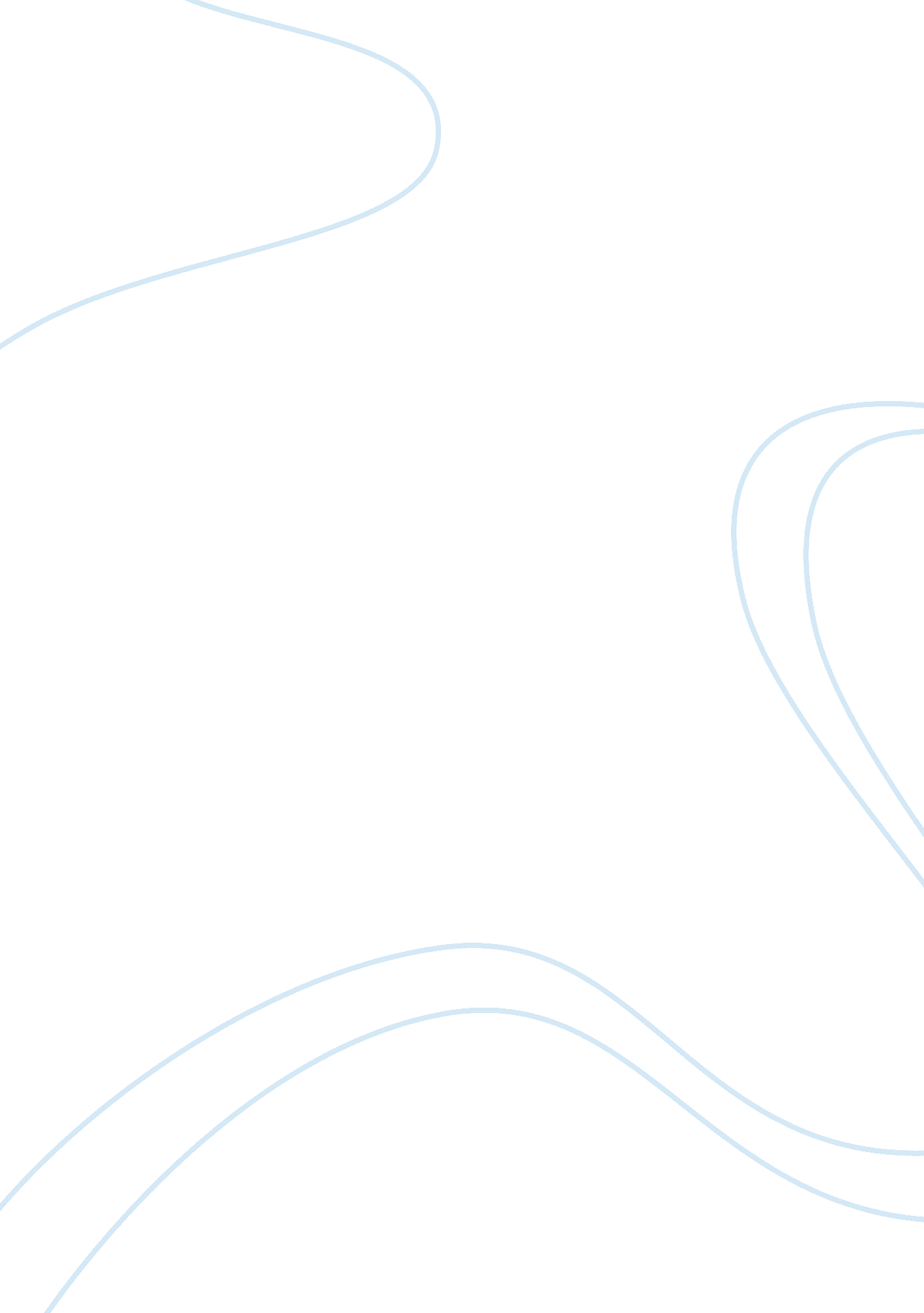 History quizz essay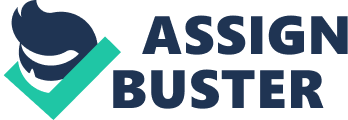 With few precedents to guide them, the population of Mesopotamia adapted and created Answer | | Social organization| | | Writing| | | Agricultural cultivation| | | Development of religion| | | Competition amongst different groups| 1 points Question 2 The earliest urban societies so far known emerged in the Answer | | First millennium B. C. E| | | Third millennium B. C. E| | | Sixth millennium B. C. E| | | Second millennium B. C. E| | | Fourth millennium B. C. E| 1 points Question 3 After 3000 B. C. E. all Sumerian cities were ruled by what form of government? Answer | | Monarchy| | | Councils of elders| | Dictators| | | Assemblies of citizens| | | Military governors| 1 points Question 4 A Babylonian resurgence of power was led in the sixth century B. C. E. by Answer | | Nebuchadnezzar| | | Ashurbanipal| | | Solomon| | | Sargon| | | Hammurabi| 1 points Question 5 The creator of the first empire in Mesopotamia was Answer | | Hammurabi| | | Moses| | | Sargon of Akkad| | | Gilgamesh| | | Nebuchadnezzar| 1 points Question 6 Mesopotamian metalworkers discovered that if they alloyed copper and tin they could produce Answer | | Obsidian| | | Steel| | | Iron| | | Silver| | | Bronze| 1 points Question 7 The word Mesopotamia means Answer | | The “ pure land. “| | | The “ land of the strong. “| | | “ the blood of Gilgamesh. “| | | “ wedge-shaped. “| | | “ the land between the rivers. “| 1 points Question 8 Iron metallurgy came to Mesopotamia from the Answer | | Hebrews| | | Hittites| | | Phoenicians| | | Egyptians| | | Assyrians| 1 points Question 9 Enkidu was Answer | | The Sumerian god of wisdom| | | A leading Sumerian city-state| | | The most powerful Babylonian king| | | Gilgamesh’s friend| | | The Hebrew word for “ holy. “| 1 points Question 10 Gilgamesh was associated with what city? Answer | Jerusalem| | | Kish| | | Uruk| | | Lagash| | | Ur| 1 points Question 11 Horse-drawn chariots were first invented by the Answer | | Egyptians| | | Assyrians| | | Hittites| | | Babylonians| | | Hyksos| 1 points Question 12 Eridu, Ur, Uruk, Lagash, Nippur, and Kish were all associated with Answer | | Egypt| | | Nubia| | | Phoenicia| | | Mesopotamia| | | Jerusalem| 1 points Question 13 The original homeland of the Indo-European speakers was Answer | | Mesopotamia| | | Northern Germany| | | Southern Russia| | | India| | | Egypt| 1 points Question 14 A Mesopotamian stepped pyramid was known as a Answer | | Coptic| | | Eridu| | | Lugal| | | Lex talionis| | | Ziggurat| 1 points Question 15 The first complex society was developed in the southern Mesopotamian land of Answer | | Akkad| | | Assyria| | | Sumer| | | Babylonia| | | Palestine| 1 points Question 16 The most influential ancient Indo-European migrants into southwest Asia were the Answer | | Assyrians| | | Aryans| | | Hebrews| | | Babylonians| | | Hittites| 1 points Question 17 Which of the following languages is not of Indo-European origin? Answer | | Egyptian| | | Sanskrit| | | Old Persian| | | Greek| | | Latin| 1 points Question 18 The first simplified alphabet, containing only twenty-two letters, was created by the Answer | | Mesopotamians| | | Assyrians| | | Hebrews| | | Phoenicians| | | Babylonians| 1 points Question 19 The Babylonians eventually fell in 1595 B. C. E. to the Answer | | Egyptians| | | Hittites| | | Sumerians| | | Hebrews| | | Akkadians| 1 points Question 20 Mesopotamia developed into Answer | | A strict patriarchal society| | | A society where the sexes enjoyed relative equality| | | A predominantly matriarchal society| | | A society with few social distinctions| | | A society dominated by a growing mercantile middle class| Miss one During the eighth century B. C. E. Egypt fell under the control of the _______ for around a century. Answer | | Persians| | | Romans| | | Greeks| | | Babylonians| | | Kushites| 1 points Question 2 Meroitic writing Answer | | Has now been completely translated| | | Expressed the general Egyptian optimism with life| | | Was introduced into India by the Indo-Europeans| | | Was a Nubian script that borrowed Egyptian hieroglyphs| | | Cannot be read because it’s simply too different than its base cuneiform| 1 points Question 3 Around _______ B. C. E. , peoples of the eastern Sudan started to domesticate cattle and became nomadic herders. Answer | | 25, 000| | | 18, 000| | | 9000| | | 4000| | | 1500| 1 points Question 4 In Africa, iron metallurgy Answer | | Was introduced by Persian merchants| | | Did not appear until after the rise of trans-Saharan trade| | | Arose independently| | | Began after an odd meeting between a Kushite king and the Egyptian explorer Harkhuf| | | Was imported into the continent by trade with the Mesopotamians| 1 points Question 5 The most vigorous of all New Kingdom pharaohs was __________, who led his troops into Palestine and Syria and who even received tribute from the Mesopotamian city-states. Answer | | Ahmosis| | | Menes| | | Sargon of Akkad| | | Tuthmosis III| | | Hatshepsut| 1 points Question 6 By spreading their language across a huge stretch of Africa, the Bantu played a role similar to that played by the Answer | | Indo-Europeans| | | Mongols| | | Xiongnu| | | Visigoths| | | Babylonians| 1 points Question 7 Hatshepsut was Answer | | A Mesopotamian king of the gods| | | The Hebrew term for their god| | | The first conqueror to unite all of Mesopotamia| | | A woman who ruled Egypt as pharaoh| | | The most important early city of the Harappan society| 1 points Question 8 The Egyptian god of the underworld was Answer | | Amon-Re| | | Aten| | | Horus| | | Osiris| | | Ptah| 1 points Question 9 The Bantu probably began their migrations because of Answer | | Invasions from the Mediterranean basin| | | A conscious desire for conquest| | | The threat of epidemic disease| | | A desire to spread their monotheistic faith| | | Population pressures| 1 points Question 10 The largest Egyptian pyramids were built during the Answer | | Middle Kingdom| | | Old Kingdom| | | New Kingdom| | | Archaic period| | | Second Intermediary period| 1 points Question 11 The early Sudanic societies recognized a single divine force as the source of good and evil, and they associated it with Answer | | Fire| | | The ocean| | | The sun| | | Rain| | | The moon| 1 points Question 12 The Bantu originally came from around Answer | | The Swahili area| | | Modern day Nigeria| | | Far southern Africa| | | Egypt| | | Modern day Algeria| 1 points Question 13 Which of the following societies began the custom of embalming to preserve the body for its life after death? Answer | | Egypt| | | Mesopotamia| | | India| | | China| | | Persia| 1 points Question 14 Around 760 B. C. E. The Kushite King Kashta Answer | | Officially converted to the Egyptian gods| | | Founded a dynasty that ruled Egypt for around a hundred years| | | Formed a long-lasting trading agreement with Egypt, marking their first contact| | | Surrendered to Assyrian domination| | | Surrendered to Egyptian domination| 1 points Question 15 The Greek words meaning “ holy inscriptions” refers to Answer | | Hieroglyphs| | | Cuneiform| | | The Old Testament| | | The Phoenician alphabet| | | The Coptic script| 1 points Question 16 __________’s is the largest of all the pyramids. Answer | | Sargon of Akkad| | | Khufu| | | Hyksos| | | Menes| | | Giza| 1 points Question 17 The Hyksos were Answer | | Nomads who eventually settled around the city of Babylon| | | External invaders who helped bring about the end of the Egyptian Middle Kingdom| | | Mesopotamian kings| | | The priestly class in ancient Egypt| | | Demons who punished the wicked in the Egyptian underworld| 1 points Question 18 Around 3100 B. C. E. , the conqueror Menes founded ________, a city that would serve as the capital for early Egypt. Answer | | Heliopolis| | | Kerma| | | Uruk| | Memphis| | | Thebes| 1 points Question 19 Osiris judged whether or not souls were worthy for immortality by Answer | | Weighing their hearts against a feather symbolizing justice| | | Their completion of a journey full of tests| | | The individual’s level of sincere faith in Osiris as a redeemer| | | Examining their holiness at the moment of their death| | | Their adherence to the Code of Hammurabi| 1 points Question 20 Horse-drawn chariots and bronze weapons were introduced into Egypt by the Answer | | Hyksos| | | Babylonians| | | Kushites| | | Harappans| | | Qin| 